P R O T O K Ó ŁZ   Z E B R A N I A   W Y B O R C Z E G OKTÓRE  ODBYŁO  SIĘ  DNIA ......................(wybory do Senatu)Grupa społeczności akademickiej: nauczyciele akademiccy zatrudnieni na stanowisku profesora lub profesora Uczelni na Wydziale ……………………………………………………….Zebranie wyborcze prowadzi:- przedstawiciel UKW    	 			- ...............................................................									 (imię i nazwisko)lub- wybrany w głosowaniu jawnym			- .................................................... przewodniczący zebrania 					  (imię i nazwisko)Wybór w głosowaniu jawnym:- zastępcy przewodniczącego 			- ...............................................................									  (imię i nazwisko)- sekretarza 						- .....................................................									  (imię i nazwisko)Uprawnionych do głosowania 			- .................................................................Obecnych na zebraniu (wg listy obecności)	- .................................................................Zebranie prawomocne 				- .................................................................       (tak, nie)W głosowaniu udział wzięli:a) w I turze	-	....................	e) w V turze		-	.................................b) w II turze	- 	....................	f)  w VI turze	-	............................................c) w III turze	-	....................	g) w VII turze	-	............................................d) w IV turze	-	....................	h) w VIII turze	-	................................Wyniki wyborów ogłasza przewodniczący zebrania wyborczego w oparciu o protokół komisji skrutacyjnej.     Podpisy:	....................................................................								przewodniczący zebrania	....................................................................						                 zastępca przewodniczącego zebrania			....................................................................				                      sekretarzU W A G AZałącznikiem do protokołu z zebrania wyborczego jest protokół komisji skrutacyjnej wraz z pełną dokumentacją głosowania.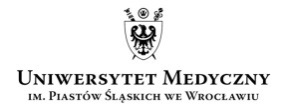 Wybory do Senatu UMW na kadencję 2020–2024 – zebranie wyborcze                                  (załącznik nr 11 do Komunikatu nr 9 UKW)